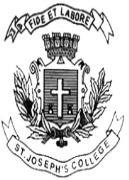 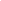 ST. JOSEPH’S COLLEGE (AUTONOMOUS), BENGALURU-27M.S.W - IV SEMESTERSEMESTER EXAMINATION: APRIL 2023(Examination conducted in May-2023)SWDS0221 – URBAN COMMUNITY DEVELOPMENT(For current batch students only)Time- 2 ½ hrs		                                     	                    	    Max Marks-70This question paper contains TWO printed pages and THREE partsPart  - AAnswer any FIVE questions.							5 x 5 = 25	What are the characteristics of an urban community?Define Urban Community Development and highlight it’s scope. Write any five issues faced by commercial sex workers with an example. Write the responsibilities of the Karnataka Water Supply and Drainage Board. Mention the role of civil society organisations in urban community development. How does the town panchayats function?Write about any one historical urban community development project. PART - BAnswer any THREE questions. 						        3 X 10 = 30What are the different classification of cities? Write the functions of a councillor in the urban local bodies. Analyse the issue of poverty with its causes and impacts.  Highlight the provisions under article 243 of the constitution. What is the role of NGOs in alleviating the issues faced by the urban poor. PART - CAnswer any ONE question. 						        1 X 15 = 15With suitable example detail the roles and responsibilities of an Urban Community Development Worker. Read the follow news snippet and answer the question thereafter:Slum Residents in Bengaluru Stare at Eviction, Demand Appropriate ResettlementResidents of two slums in Bengaluru are on the brink of eviction. One of the slums is located at Lingarajapuram, while the other one is in Pulakeshinagar. Residents of both slums received notices for eviction earlier this year. The residents of both slums are Dalits from Ballari, Kalaburgi, Kolar and Bengaluru.The Pulakeshinagar slum allegedly sits on a plot of railway land. The residents were told that the slum would have to be cleared for the construction of a compound wall. They were called for a meeting on November 16 with Lakshman Singh, Additional Divisional Railway Manager, South Western Railway. A copy of the notice sent to one resident – seen by NewsClick – states that 64 sq. ft. of railway land has been encroached upon by him. It further states that a temple and church present next to the slum are also part of the unauthorised constructions. The locals say that the religious structures were constructed more than 50 years ago. Both structures are located next to each other, adjacent to the slum.The other slum facing eviction is in Lingarajapuram and is located right next to the Kacharakanahalli lake. The residents here have made their way to Bengaluru from places like Kalburgi and Ballari. They have been receiving notices from the BBMP. The residents were told that the authorities were planning to redevelop the lake and that they would have to vacate the slum by December. Five hundred and ninety families are residing in the slum.On October 31, the residents of the slum came to Freedom Park to protest and raise awareness about their issues. They were led by V Murthy. Speaking to NewsClick, he said, “We spoke to the Housing Minister, V Sommanna for alternate housing. He wrote to the commissioner of the Karnataka slum development board. However, the slum board has told us that there are no lands available in the city. I had identified some land in KR Puram, but I could not proceed with the legal formalities as the Deputy Commissioner (DC) and the Tahsildar (Bengaluru East) have been suspended.”When asked about the vandalism of the slum during the lockdown, Murthy claimed that the slum was destroyed to make way for a temple. Residents of both slums are willing to relocate if they are provided with alternate housing. However, no arrangements have been made so far. They fear that they will be allotted temporary sheds in a remote part of the city like Yelahanka or Baglur. This would be disastrous as their workplaces and children’s schools are all located close to the slum.Source:https://www.newsclick.in/Slum-Residents-Bengaluru-Stare-Eviction-Demand-Appropriate-ResettlementDraw an intervention plan to help the community. Highlight any five principles of Urban Community Development that you will use and five skills as a Social Worker that you may plan to use in addressing the issue. 